 Inscription Accueils de Loisirs Enfants été 2023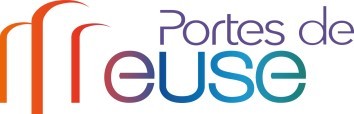 Site d’Accueil de Loisirs de référenceCentre Aventure (3-11 ans) Ecole Les Chevreuils AncervilleLe Petit Poucet (3-5 ans) La Forge des Rêves Cousances-les-ForgesLes Fusains (6-11 ans) La Forge des Rêves Cousances-les-ForgesAu Château des Enfants (3-11 ans) Gondrecourt-le-Château Enfant	NOM : …………………………...…	Prénom : ……………………… □ F        □ M Date de naissance : ……………………….	Age : ………….	TEL :  ………………………Parent 1 (ou responsable légal)NOM : …………………………………………….	Prénom :   ………………………………………….Date de naissance : …………………………	Lieu de naissance :  ……………………...…Adresse : ……………………………………….	CP et ville : …………………………………….Adresse e-mail : ……………………………….	TEL :    ……………………………………………….2nd Parent (ou adulte responsable ou famille d’accueil)NOM : …………………………………………….	Prénom :   ………………………………………….Date de naissance : …………………………	Lieu de naissance :  ……………………...…Adresse : ……………………………………….	CP et ville : …………………………………….Adresse e-mail : ……………………………….	TEL :    ……………………………………………….Adresse de facturation (si différent du Parent1)NOM : ………………………………………………	Prénom :   ………………………………………….Adresse : …………………………………………	CP et ville : …………………………………….Adresse e-mail : ………………………………...	TEL :    ……………………………………………….AbsencesEn cas d’absence de l’enfant : la facturation sera annulée dans les cas suivants et sur présentation d’un justificatif : maladie, hospitalisation, événements familiaux.   Obligation de prévenir la CODECOM et d’envoyer le justificatif dans un délai de 48h Secrétariat : 03.29.75.21.35  enfancejeunesse@portesdemeuse.frSecteur Nord du Territoire : 03.29.75.68.90 s.lazerat@portesdemeuse.fr   Secteur Sud du Territoire (Au château des enfants) : 03.29.89.79.07 f.dupuy@portesdemeuse.frCommunauté de Communes des Portes de Meuse 1, rue de l’Abbaye - Ecurey - 55 290 MONTIERS-SUR-SAULXLa responsabilité des parents reste engagée en dehors des heures d’ouverture du dispositif.Inscription à la semaine Formule unique : Journée complète avec repasLes tarifs prennent en compte la déduction des Aides aux Temps Libres selon le Quotient Familial, sous réserve de présentation de l’attestation du quotient familial et de fournir, à l’inscription, les Bons Aides aux Temps Libres (documents CAF). Tarifs extérieurs à la Codecom +2€/jour. Si vous êtes affiliés à la MSA, Comité d’entreprise, veuillez cocher la case et fournir l’attestation   □					AutorisationsCocher chaque case et signer la présente inscription induit que la famille s’engage à :AUTORISER l’enfant inscrit à participer à toutes les activités organisées par le centre (sauf contre-indication médicale à signaler sur la fiche sanitaire de liaison).AUTORISER la CODECOM Portes de Meuse à prendre des photos pendant le centre et à utiliser les clichés où votre enfant pourrait être présent sur des supports de communication.Les informations recueillies dans cette fiche d’inscription font l’objet d’un traitement informatisé, destiné à l’organisation des centres de loisirs et services périscolaires. Les données collectées seront conservées tant que besoin, dans le respect des durées légales, et seront transmises au Trésor Public pour le recouvrement des sommes à payer.Conformément à la loi « Informatique et libertés » du 6 janvier 1978, modifiée en 2004 et au règlement n° 2016/679, dit Règlement Général sur la Protection des Données du 25 mai 2018, vous bénéficiez d’un droit d’accès, de rectification, de limitation et d’effacement de vos données personnelles. Vous pourrez exercer ce droit en vous adressant au responsable des traitements, Monsieur le Président de la CODECOM des Portes de Meuse ou au délégué à la protection des données (dpo.informatique@cdg55.fr).Je certifie avoir lu et accepté les conditions du règlement intérieur des Accueils de Loisirs des Portes de Meuse.Date :	/	/ 	Signature des parents ou du responsable légal 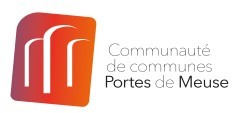 □	Semaine 1□	Semaine 2□	Semaine 3□	Semaine 410/07 - 13/0717/07 - 21/0724/07 -28/0731/07 – 04/08Barèmes 4 jours selon le Quotient Familial0 à 550551 à 800Tarif pleinTarif Codecom (4 jours)24,00€*30,00€*52,00€Tarif hors Codecom (4 jours)32,00€*38,00€*60,00€Barèmes semaine selon le Quotient Familial0 à 550551 à 800Tarif pleinTarif Codecom30,00 €*37,50 €*65,00 €Tarif hors Codecom40,00 €*47,50 €*75,00 €